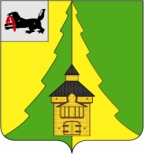 Российская ФедерацияИркутская областьНижнеилимский муниципальный районАДМИНИСТРАЦИЯ ПОСТАНОВЛЕНИЕОт «22» декабря 2020г. № 1183г. Железногорск-Илимский«Об итогах районного конкурса «Педагог дополнительного образования детей-2020», «Сердце отдаю детям»	В соответствии с протоколом заседания комиссии по определению победителей конкурса «Лучший воспитатель года - 2020», постановлением администрации Нижнеилимского муниципального района от 16.03.2020г. № 190 «О проведении районных конкурсов на территории Нижнеилимского района в 2020 году», Уставом муниципального образования "Нижнеилимский район", администрация Нижнеилимского муниципального районаПОСТАНОВЛЯЕТ:1. Объявить победителей конкурса «Педагог дополнительного образования детей-2020», «Сердце отдаю детям»:I место – Тютюнникова Олеся Эдуардовна, тренер-преподаватель МБОУ дополнительного образования «Детско-Юношеская Спортивная Школа».II место – Брагина Светлана Алексеевна, педагог дополнительного образования МБУ ДО «Центр развития творчества детей и юношества имени Г.И. Замаратского».	III место – Чернова Татьяна Александровна, тренер-преподаватель МБОУ дополнительного образования «Детско-Юношеская Спортивная Школа».2. Настоящее постановление опубликовать в периодическом печатном издании «Вестник Думы и администрации Нижнеилимского муниципального района» и разместить на официальном сайте муниципального образования «Нижнеилимский район».3. Контроль   за  исполнением  настоящего  постановления  возложить на заместителя мэра района по социальной политике Т.К. Пирогову.И.о. мэра района                                      В.В. ЦвейгартРассылка: дело-2; Пироговой Т.К.; АХО; бухгалтерия; ДО; МДОУ «ЦРР – детский сад «Елочка»; МДОУ Детский сад комбинированного вида № 1 «Лесная полянка»; МДОУ Детский сад комбинированного «Сосенка».Е.О. Валькович30691